                               HERPS Frog Call Data Collection SheetObserver’s Name(s) _________________________________________Date (day/month/year)______________Exact location of capture:   County_______________, NC,  Site Name_______________, UTM Zone  17 or 18Number in party _________	Beginning Time  ____________AM / PM 	Ending Time ___________AM / PMEnvironmental Parameters at Start of RunAir Temp.               F /C    Relative Humidity                 %	Wind Code ________   Sky Code _______ Rain amt. w/in last 24 hrs                mm     # of Days since last rainfall ________     Moon Phase _____Environmental Parameters at End of RunAir Temp.                F /C        Relative Humidity                  %    Wind Code _______   Sky Code ________                  InstructionsAt each stop listen for 2 minutes (recording start time), then record the air temperature, the amphibian calling index for each species heard, and whether moon light was visible or not.  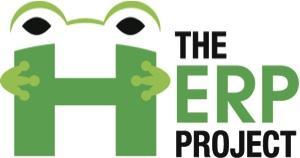 Sky Codes0 = Few clouds1 = Partly cloudy (scattered) or       variable sky2 = Cloudy or overcast3 = Fog or smoke4 = Drizzle or light rainMoon Phase0 = New; 1 = Waxing Crescent; 2 = First Quarter; 3 = Waxing Gibbous; 4 = Full; 5 = Waning Gibbous; 6 = Last Quarter; 7 = Waning CrescentAmphibian Calling Index1 = Individuals can be counted;       there is space between calls2 = Calls of individuals can be         distinguished but there is some       overlapping of calls3 = Full chorus, calls are constant,       continuous and overlappingBeaufort Wind Codes0 = Calm (< 1 mph) 1 = Light Air (1-3 mph)2 = Light Breeze (4-7 mph), leaves rustle,        can feel wind on face3 = Gentle Breeze (8 – 12 mph), leaves        & twigs move around, small flag extendsDO NOT conduct survey if windier than a 3.Per Stop InformationStop #123456Start Time (Military)Air Temperature (°C)Species ↓Stop # →123456Example: Green tree frog✓(1)✓(3)✓(1)Moon or Moon-light visible: yes or no